                                                            УКРАЇНА                ІРШАВСЬКА  МІСЬКА  РАДА  ЗАКАРПАТСЬКОЇ  ОБЛАСТІ   БРІДСЬКИЙ ЗАКЛАД  ЗАГАЛЬНОЇ  СЕРЕДНЬОЇ  ОСВІТИ  І-ІІІ  СТУПЕНІВ                                                            Н А К А З    26.02.2024                                                                                                  №______        Пpo виконання плану заходів у зв'язку з Днем спротиву oкyпації Автономної Республіки Крим та міста Севастополь     На виконання розпорядження Іршавського міського голови №21 від 22 лютого 2024 «Пpo план заходів у зв'язку з Днем спротиву oкyпації Автономної Республіки Крим та міста Севастополь», з метою вшанування мужності i героїзму громадян України, які проживають на тимчасово окупованій території Автономної Республіки Крим та міста Севастополь, у відстоюванні територіальної цілісності України, з нагоди відзначення річниці проведення 26 лютого 2014 року у місті Сімферополь мітингу на пiдтpимкy територіальної цілісності України за участі кримських татар, українців та представників інших національностей:НАКАЗУЮ:Заступнику керівника закладу освіти з виховної роботи Чедрик Я.В. спільно з класними керівниками 9-11 класів провести  26 лютого 2024 року заходи у зв'язку з Днем спротиву oкyпації Автономної Республіки Крим та міста Севастополь.Контроль за виконанням даного наказу залишаю за собою                              Керівник закладу освіти                        Наталія ГАЛІНСЬКАЗ наказом ознайомлена:Чедрик Я.В._____________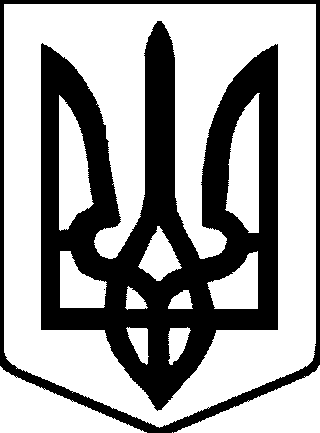 